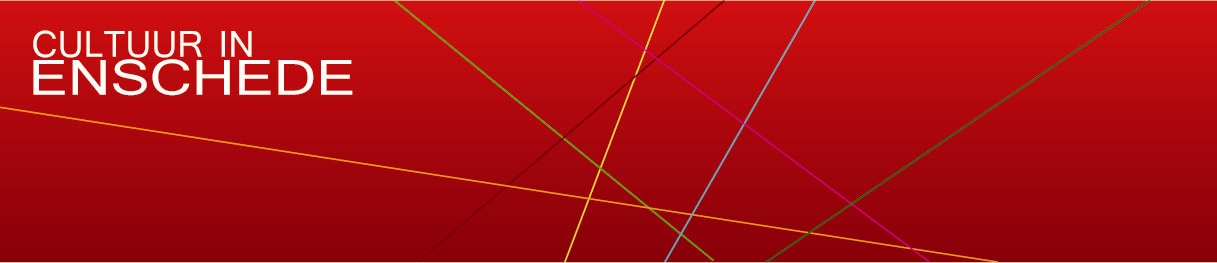 Aanmeldingsformulier netwerkbijeenkomst / workshopavond Woensdagavond 8 oktoberNaam:			………………………………………………………………………………………………………………………..Adres & woonplaats:	………………………………………………………………………………………………………………………..Organisatie: 		………………………………………………………………………………………………………………………..Mailadres: 		………………………………………………………………………………………………………………………..Telefoonnummer: 	………………………………………………………………………………………………………………………..Bankrekeningnummer (IBAN):  …………………………………………………………………………………………………………….Bankrekening t.a.v. 	………………………………………………………………………………………………………………………..De bijdrage van € 5,- wordt eenmalig automatisch geïncasseerd via de Volksuniversiteit Enschede, wanneer zeker is dat de avond doorgaat. Met het invullen van het aanmeldingsformulier geeft u hiervoor een machtiging.Workshopronde 1Aub 1e en eventueel ook 2e keuze aangeven.Workshopronde 2Aub 1e en eventueel ook 2e keuze aangeven.Mail uw ingevulde formulier uiterlijk 22 september naar quinta@cultuurinenschede.nl Alleen volledig ingevulde formulieren kunnen worden verwerkt.Titel1e keuze2e keuze (eventueel)1 - Maaike van Steenis      Geld verdienen door kunstenaars2 - Bart Scholten      Burgerschapstijlen3 - Franklin Veldhuis      Contact media / persberichten schrijven4 - Atak & Atak Studios      Alles wat je wilt weten over microfoon techniek   Titel1e keuze2e keuze (eventueel) 5 - Handstand Consultancy      Online succesvol6 - FNV KIEM      Van amateur naar professional – wat komt er bij 
     kijken als je de volgende stap wilt zetten?7 - Daan Vaneker      Artiesten & inkomstenbelasting